Position Description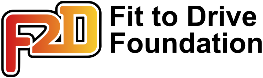 Workshop FacilitatorThe Organisation  We are Fit to Drive: Victoria’s leading road safety education provider for young people and their families. Since 2014, we’ve delivered impactful workshops to over 130,000 young people around Victoria, both face-to-face and online. At Fit to Drive, our vision is for young lives free from road trauma. Simply, we aim to save young lives as road trauma is the second largest killer of young people after suicide. Youth road trauma is a community problem, impacts everyone and needs a whole community response. So, each day we send highly trained passionate young people into schools and community settings – face to face or online – to empower actions and promote a road safe culture to save young lives and prevent injuries on our roads. Fit to Drive workshops and Facilitators don't tell, lecture or judge. They are fun, positive and structured, aiming to spark real conversations about the issues that really matter most to young people on the roads.Our PurposeFit to Drive is the leading road safety education provider for young people and their families:Providing thought and action leadership on road safety Promoting a road safety culture to save lives and prevent injuriesEmpowering young people and families to keep each other safe on the roadsBuilding relationships with those who share a desire for the Victorian Road Safety Strategy Our Unique PositionWe empower positive actions, we don’t ‘tell’We recognise that young people make choicesWe use positive psychology to deliver key messagesWe are peer facilitators and role modelsWe collaborate with others, within their community Our ValuesWe empower young people to keep each other safeWe connect and engage with our communitiesWe are thought leaders and action leaders in road safety for young peopleWe listen and reflectWe put trust, respect and integrity at the heart of everything we doThe PositionThe Fit to Drive Foundation’s Workshop Facilitators are responsible for the on-the-ground facilitation of the Foundation’s preventative road safety education programs in schools, other education providers and communities both face-to-face and online. You will be primarily working to facilitate our flagship program, the F2D Year 11 Workshop. We are looking for young people who have the ability to relate to diverse audiences of young people and engage them in dynamic, safe conversations. In the F2D Year 11 Workshop, Facilitators lead a class of students in scripted activities and discussions to inspire safer choices on our roads. We offer training in facilitation and provide opportunities to extend your road safety knowledge. However, it will be advantages if you have experience working with young people and a proven passion for road safety. 
Core ResponsibilitiesDevelop and maintain a comprehensive understanding of the Foundation’s workshop contentWork closely with the Fit to Drive Foundation team to develop and refine exceptional facilitation skills through individual and group training sessionsFacilitate the Foundation’s workshops, primarily the F2D Year 11 Workshop, to maximise engagement while meeting key messages and program outcomesUnderstand the Foundation’s mission and values, and represent them professionally Adhere to all the Foundation’s policies and processes to ensure the safety and quality of workshopsDisplay positive role modelling and social leadership behaviours  Application Process  Email your application to applications@f2d.com.au (Subject line: Workshop Facilitator via “insert where you saw the job advertised”) by Monday, 28th June.Your application must include: Your CVA max 2 min video link via whichever platform you are most comfortable with, we have attached a super easy ‘How to Post to YouTube’ tutorial below (filmed on your phone/laptop is perfect) sharing Who you are and why you’d be great for this role - feel free to get creativeHow do you think you can get a group of Year 11s interested in being a safe road user?Here is an example from Facilitator Em: https://bit.ly/3glWRrpHere is an example from Facilitator Alan: https://bit.ly/3gmJA1TRecruitment Process  Applications close: Monday 28th JuneInterviews (online): The week of Monday 28th JuneMandatory training days: Thursday 8th AND Friday 9th JulyHere’s a handy tutorial if it’s your first time uploading a video to YouTube (if you make your video ‘unlisted', only people with the link will be able to watch it!)The Fit to Drive Foundation is committed to fostering an inclusive and respectful workplace. We encourage applications from Aboriginal and Torres Strait Islander people, people from culturally diverse backgrounds, LGBTQIA+ people and those with a disability. If you have questions around the accessibility of the role, please get in touch!Position​: Workshop FacilitatorLocation​:  Melbourne-based + regional travel as requiredSalary​:  $35.51 per hourStatus: Casual